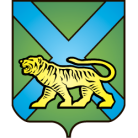 ТЕРРИТОРИАЛЬНАЯ ИЗБИРАТЕЛЬНАЯ КОМИССИЯ
ГОРОДА УССУРИЙСКАРЕШЕНИЕг. Уссурийск
О назначении Е.С. Станкевиччленом участковой избирательнойкомиссии с правом решающего голосаизбирательного участка № 2852На основании решения территориальной избирательной комиссии города Уссурийска от 05 марта 2018 года № 68/605 «Об освобождении           О.П. Устюговой от обязанностей члена участковой избирательной комиссии с правом решающего голоса избирательного участка № 2852»,  в соответствии с частью 7 статьи 28 Федерального закона «Об основных гарантиях избирательных прав и права на участие в референдуме граждан Российской Федерации», частью 8 статьи 31 Избирательного кодекса Приморского края,  решением Избирательной комиссии Приморского края от 15 мая  2013 года      № 860/138 «О кандидатурах,  зачисленных в резерв  составов участковых комиссий Приморского края  избирательных участков  с № 2801 по № 2869, с № 3801 по № 3831» территориальная избирательная комиссия города УссурийскаРЕШИЛА:Назначить членом участковой избирательной комиссии с правом решающего голоса Станкевич Евгению Сергеевну, 07.10.1990 года рождения, образование высшее, администратора медицинской клиники «Возрождение», кандидатура предложена собранием избирателей по месту жительства:                г. Уссурийск, ул. Краснознаменная, д. 170.Направить настоящее решение в участковую избирательную комиссию избирательного участка № 2852 для сведения и ознакомления Станкевич Е.С.3.  Выдать члену участковой избирательной комиссии с правом решающего голоса избирательного участка № 2852 Станкевич Е.С. удостоверение установленного образца.Разместить настоящее решение на официальном сайте администрации Уссурийского городского округа в разделе «Территориальная избирательная комиссия города Уссурийска» в информационно-телекоммуникационной сети «Интернет».Председатель комиссии	                                 	             О.М. МихайловаСекретарь комиссии					                            С.В. Хамайко05 марта 2018 года                         № 68/606